CC(20)2505:1 – PG/iq Brussels, 20. travnja 2020.Podrška poljoprivredi EU-a za prevladavanje krize COVID-19Poštovani predsjedniče Europske komisije, Pišemo vam u ime naših 22 milijuna poljoprivrednika i članova njihovih obitelji kao i naših 22.000 zadruga koje su posvećene pružanju 446 milijuna građana EU sigurnom, hranjivom, visokokvalitetnom i pristupačnom hranom svaki dan. Unatoč pandemiji COVID-19, poljoprivrednici i poljoprivredne zadruge u EU-u uspjeli su održavati opskrbu građana širom EU-a, osiguravajući tako europsku prehrambenu sigurnost. Međutim, poljoprivrednici i njihove zadruge suočavaju se sa sve težom situacijom. Trenutačna izvanredna situacija koja je posljedica izbijanja novog koronavirusa (COVID-19), zajedno s jakim posljedicama na zdravstvenom frontu, sada proizvodi dramatične posljedice u ruralnim područjima u najugroženijim regijama EU-a. Ove otvorene fronte imaju brze i negativne učinke na glavne poljoprivredne sektore, a očekuju se očite i izravne posljedice u neposrednoj i srednjoročnoj i dugoročnoj budućnosti. Nadalje, eskalacija ove krize dovodi u pitanje i jedinstveno tržište i međunarodna tržišta, prijeteći lancima opskrbe. Primjećujemo hitne mjere koje je poduzela Europska komisija i poduzete napore kako bi državama članicama pružila izvediva rješenja za zajamčenje slobodnog kretanja poljoprivredno-prehrambenih proizvoda, ostale robe i radnika u poljoprivredi. Od najveće je važnosti osigurati dobro funkcionirajuće jedinstveno tržište.Međutim, prema našem mišljenju, dosadašnji napori ne idu dovoljno daleko.Gospodarstva i zadruge moraju biti u mogućnosti nastaviti svoje aktivnosti kako bi se građanima EU-a osigurala svakodnevna opskrba hranom i nusproizvodima. Da bi se to postiglo, potrebno je uvesti sve mjere koje mogu zaštititi i jamčiti funkcioniranje tržišta i poljoprivrednih aktivnosti.Stoga pozivamo Komisiju da ponudi podršku poljoprivredi kao „sektoru koji je posebno pogođen u trenutnim okolnostima“ i da osigura odgovarajuće mjere upravljanja tržištem kao potporu poljoprivrednim proizvođačima.Iznimne okolnosti zahtijevaju iznimne mjere. Podrazumijeva se da bi u tim izuzetnim okolnostima potpora trebala dolaziti izvan poljoprivrednog proračuna. Samo ZPP nije dovoljno pripremljen za krizu ove veličine i potrebno je istražiti mogućnosti izvan svog okvira. U tom kontekstu, upotreba krizne rezerve unutar poljoprivrednog proračunskog stavka neće ublažiti tržišne probleme s kojima se poljoprivrednici i njihove zadruge trenutno suočavaju.Važno je također započeti sagledavanje post-pandemijske stvarnosti i već razmišljati o potrebnim mjerama za oživljavanje gospodarstva. U tom je kontekstu ključna revizija prijedloga Komisije u vezi s budućim višegodišnjim financijskim okvirom 2021-2027. Također je od najveće važnosti koristiti ovaj revidirani prijedlog da bi se vodio europski Marshallov plan s adekvatnim nizom alata za promicanje ulaganja u kritične sektore gospodarstva. Ovdje je neophodno da se poljoprivreda, uključujući šumarstvo, promatra na isti način kao i ostali privredni sektori, drugim riječima, kao kritični sektor jer su poljoprivrednici (i njihove zadruge) prvi proizvođači hrane kao i važni dobavljači obnovljivih sirovina. Stoga, revidirani VFO mora adekvatno podržati poljoprivredu i ZPP kako bi se održala sigurnost hrane u skladu s odredbama Lisabonskog ugovora.U tom kontekstu, Copa-Cogeca i dalje poziva na snažan i adekvatan proračun za ZPP. Proračun koji je ekvivalentan trošku ZPP-a u trenutnom VFO-u.Ipak, to se mora kombinirati s različitim alatima (bespovratna sredstva, zajmovi, financijski instrumenti itd.) i mjerama izvan proračuna ZPP-a kako bi se potaknulaprijeko potrebna investicijska potpora u tom sektoru i omogućio oporavak.Postoje dvije važne lekcije, kojima nas je naučila ova pandemija: jedna je ključna uloga koju poljoprivreda i lanac opskrbe hranom imaju, a druga je potreba za održavanjem integriteta i funkcioniranja jedinstvenog tržišta. Zbog toga u pripremi plana ekonomskog oporavka Unije, težnja za povećanom i poboljšanom održivošću, borbom protiv klimatskih promjena i povećanjem biološke raznolikosti i dalje mora biti u središtu naših ambicija. Međutim, to se mora učiniti uzimajući u obzir prioritete oporavka sektora koji su teško pogodili krizu COVID-19.Osim toga, mora se usvojiti pažljiv pristup mjerama i zahtjevima koji se postavljaju poljoprivrednim gospodarstvima i poljoprivrednim zadrugama. U ovom razdoblju, tijekom kojeg pati poljoprivredni sektor, ne smiju se uvoditi nerazmjerna ograničenja koja utječu na sigurnost hrane i održivost sektora.Copa-Cogeca, njeni poljoprivrednici, vlasnici šuma i članovi zadruga nastoje isporučiti hranu i biomasu proizvedenu na način koji štiti okoliš, povećava biološku raznolikost, doprinosi borbi protiv klimatskih promjena i osigurava dobrobit životinja. Njihova uloga u doprinosu ostvarenju ciljeva revidiranog Zelenog ugovora EU je od presudne važnosti.Stoga pozivamo da se revizijom predloženog VFO-a adekvatno financira ZPP (na istoj razini kao i trenutne razine) te da se ključni sektori poljoprivrede i šumarstva uključe u plan oporavka EU. Pored toga, dodatni proračunski fondovi moraju biti raspoređeni kako bi se potaknuo gospodarski oporavak Unije.Za vašu informaciju, kopiju ovog pisma također ćemo poslati predsjedniku Europskog vijeća, gospodinu Charlesu Michelu i predsjedniku Europskog parlamenta, Davidu Sassoliju.Bila bi nam čast da u skoroj budućnosti razmijenimo mišljenja s vama o ovoj temi. S poštovanjem,Joachim Rukwied                                                                  Ramon Armengol predsjednik Cogece predsjednika Cope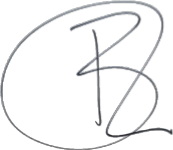 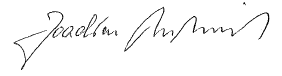 